Муниципальное автономное дошкольное образовательное учреждение Городского округа «город Ирбит» Свердловской области «Детский сад № 23»Консультация для родителейДень Российского государственного флагаТри цвета красками сияют–в стране День флага отмечают!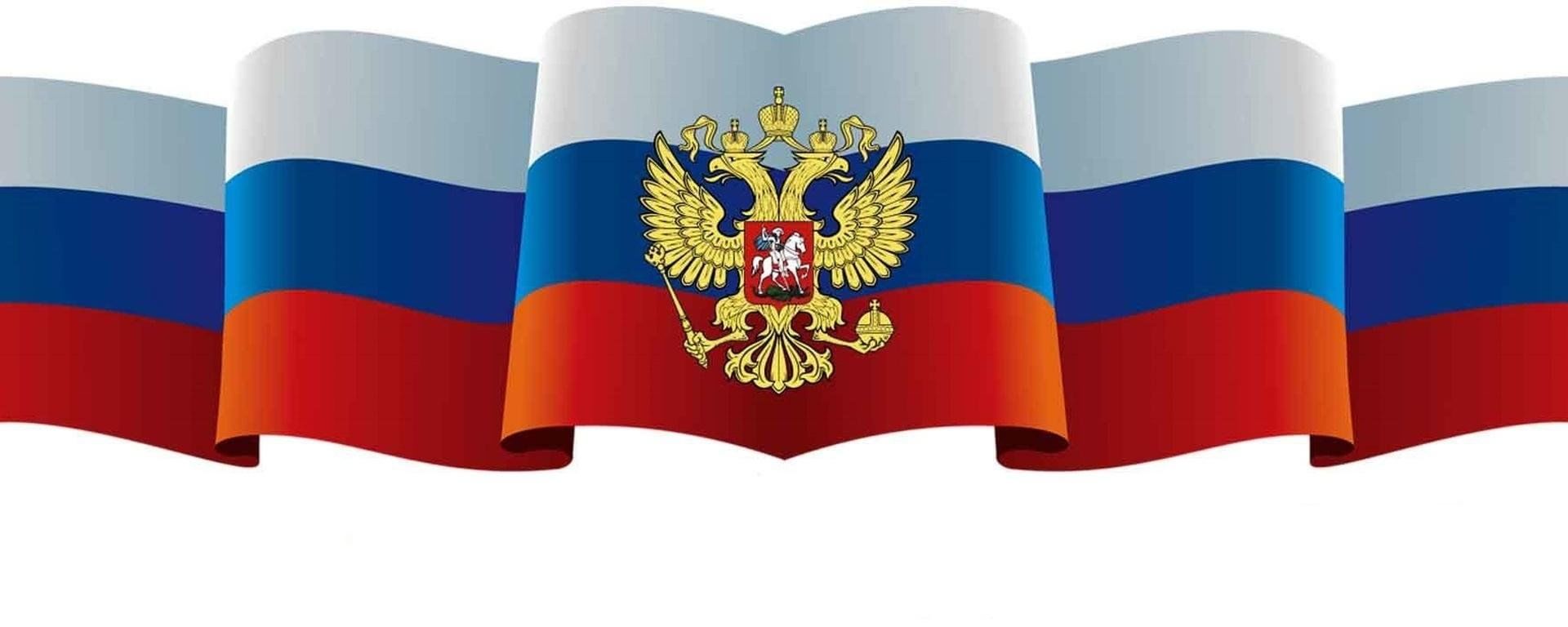 Ежегодно 22 августа в России отмечается День Государственного флага Российской Федерации — это особый и сравнительно молодой праздник. Флаг нашей страны, как и герб, имеет свою историю. Много веков тому назад люди вместо флага использовали шест, привязывая к его верхушке пучки травы, веток или конский хвост, окрашенный яркой краской. Называлось это стягом. Главным назначением стяга было собрать, стянуть к себе воинов для защиты своей земли, села или городка. В те времена даже счет войску вели по количеству стягов, т. е. часть войск называлась стягом. Потом стяги стали делать из ткани. Косой клин прикрепляли к древу, а над ним появилось железное навершие -«острожник». Древнерусский стяг имел те же составные части, что и современные флаги: древко, полотнище, навершие. Чаще всего стяги были красного цвета: червленые или багряные. Стяг взметался ветром, придавая уверенность и мужество ратникам. Постепенно размеры полотнища увеличивались, на них вышивали или рисовали красками изображения святых -«знамения» (священные знаки»). Так появилось слово знамя.  Когда в России правил царь Алексей Михайлович, отец Петра I, по его приказу в подмосковном селе Дединове, что на реке Оке, начали строить несколько кораблей. Главный и самый большой корабль назвали гордо и грозно -«Орел». На его борту разместили двадцать две пушки. Военный корабль был необходим для защиты торговых судов, плавающих по Волге-реке, и для него потребовался опознавательный знак. Царь Алексей Михайлович приказал изготовить материю червленую, белую и лазоревую, а Петр I во время северной войны дал русскому флоту и армии бело-сине-красный флаг. И в те времена, и сейчас цвету придается особый смысл. Белый цвет означает мир и чистоту совести, синий -небо, верность и правду, красный -огонь и отвагу. Белый, синий и красный цвета издревле почитались на Руси. Мы говорим: «сине море», «белый свет», «весна -красна», «красна девица». Белый, синий и красный цвета отвечали народным приметам, представлениям о красоте окружающего мира, доброте и справедливости. Видимо, все же не случайно стали они цветами государственного флага России. Государственный флаг Российской Федерации является официальным государственным символом. Он представляет собой прямоугольное полотнище из трех равновеликих горизонтальных полос: верхней белого, средней -синего и нижней -красного цвета. В нашем детском саду создан стенд патриотического воспитания, где представлены Государственный герб, флаг, гимн, портрет Президента России. В группах оформлены Центры патриотического воспитания, ведётся систематическая работа по нравственно - патриотическому воспитанию дошкольников. Патриотические чувства формируются у ребёнка с рождения и в процессе всей его жизни. Это чувства любви к семье, детскому саду, родному городу, родной природе, соотечественникам, осознание себя как гражданина своей страны, уважительно относящегося к символике –флагу, гимну, гербу. Нужно только помочь детям в полной мере понять, осмыслить символы, их происхождение, значение, образы, функции.Музыкальный руководитель: Т.М. Бахтина